ПРАЙС-ЛИСТСтеллаж с выкатными платформамиСтеллаж металлический. Предназначен для хранения и рационального размещения инструментальной     оснастки, штампов, пресс-форм и прочих тяжелых грузов на выкатных платформах, обеспечивающих   удобный доступ к грузу. Стеллаж представляет собой сборно-разборную конструкцию, состоящую из отдельных элементов.             Рама стеллажа изготовлена из оцинкованных профилей, соединяющихся между собой болтами и гайками. Ярус хранения имеет две выкатные платформы для размещения груза и регулируется по высоте с шагом    50 мм. Минимальное количество ярусов хранения – два, максимальное – четыре. Все элементы яруса      хранения окрашены порошковой краской. Габаритные размеры стеллажа указаны на Схеме установки               (см. рисунок).Стеллаж имеет возможность присоединения необходимого количества дополнительных секций к основному стеллажу (см. рисунок).до                а - не личество ярусов хранения ключительно.аняются.. При установке стеллажей в линию нагрузочные характеристики сохраняются.При эксплуатации стеллажей допускается выкатывание только одной платформы. Данное требование применяется как для отдельностоящего стеллажа, так и для стеллажей, установленных в линию.Стеллаж отгружается в разобранном виде. Инструкция по сборке прилагается.Гарантийный срок – 24 месяца с даты продажи.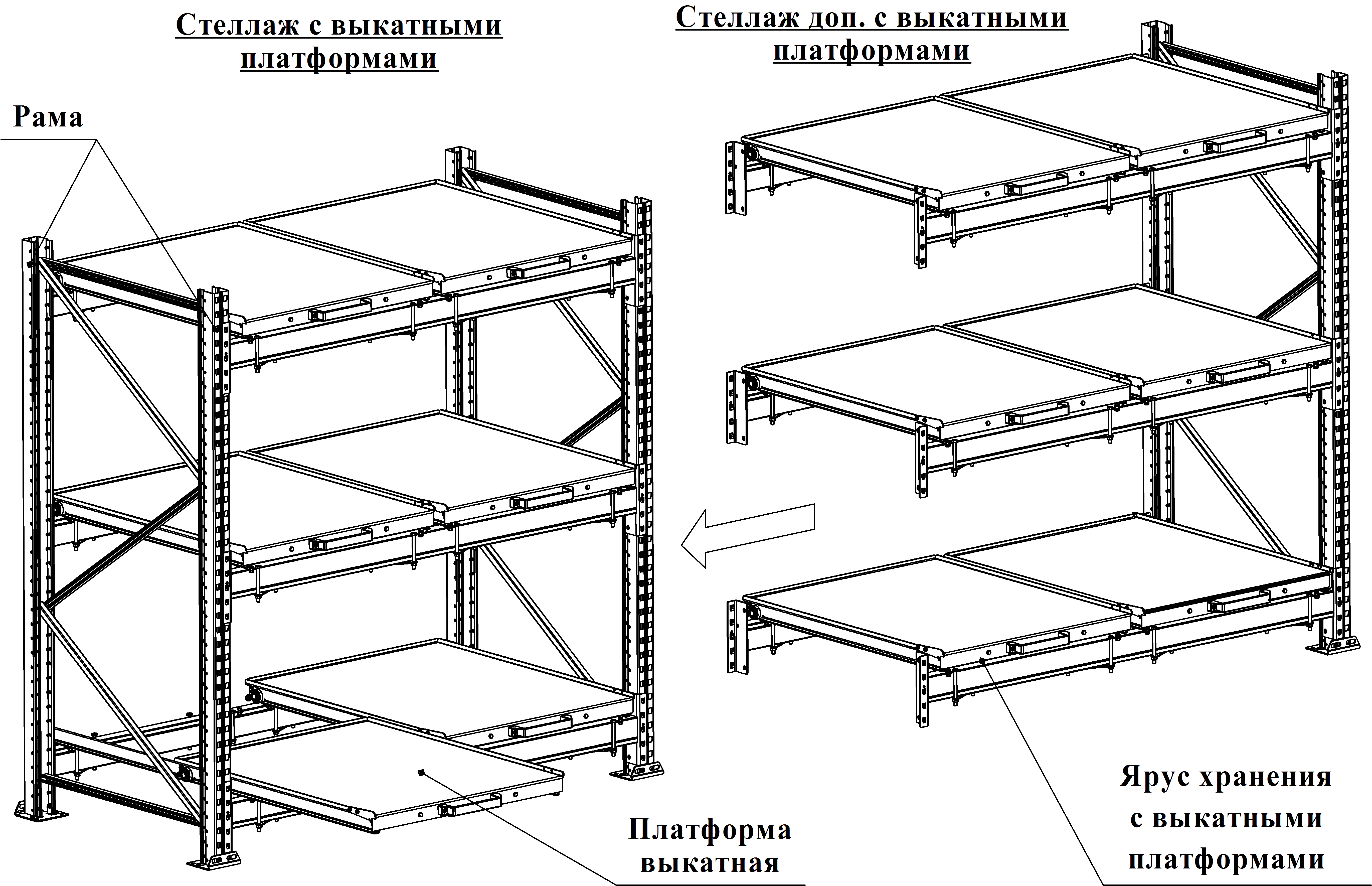                                                                                                                                                               Схема установки стеллажа                                                                                                                                                                                                                                                                                                                                                        с выкатными платформами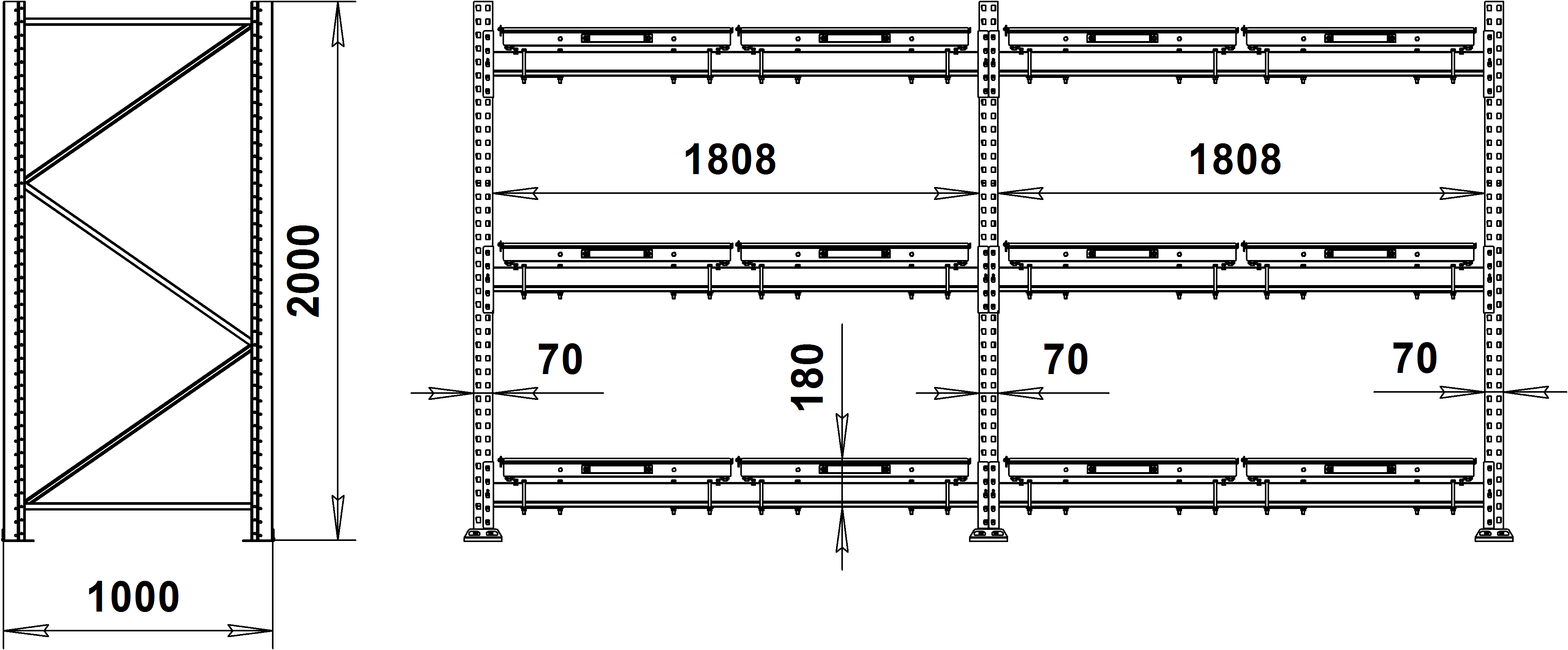                             Стеллаж                                        Стеллаж доп.с выкатными платформами     с выкатными платформами  2 яруса хранения – 110 757 руб.              2 яруса хранения – 109 229 руб. 3 яруса хранения – 164 607 руб.              3 яруса хранения – 163 079 руб. 4 яруса хранения – 218 457 руб.              4 яруса хранения – 216 929 руб.   Все цены с НДС. Существует система скидок. Оказываются услуги по замерам и составлению планировок на стеллажи, а также услуги по доставке, такелажные услуги и услуги по сборке.Цены действительны с 19 декабря  2018 г.Max нагрузкана выкатную платформу – 500 кгMax нагрузка на секцию стеллажа – 4 000 кгНаименованиеГабаритные размеры Высота х Ширина х Глубина, ммВес  Брутто,  кгЦена,руб.НаименованиеГабаритные размеры Высота х Ширина х Глубина, ммВес  Брутто,   кгЦена, руб.Рама П70 2000х10002000х70х100017,63 057Ярус хранения с выкатными платформами180х1808х1000132,553 850